СВЯТОЕ ВОСКРЕСЕНИЕИз цикла «Три обработки пасхальных песен»Слова народные                                                                                                     В. БЕЛЯЕВ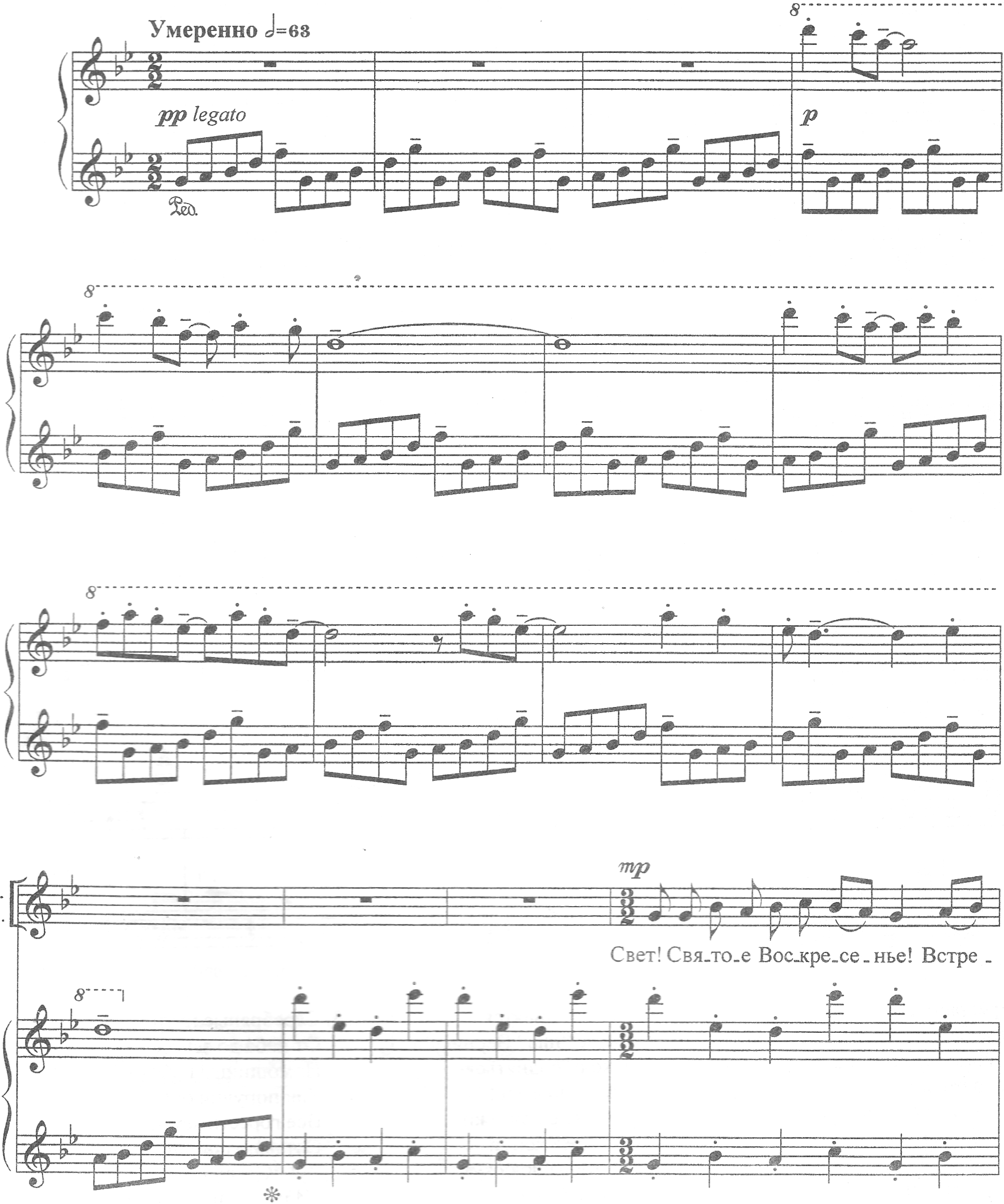 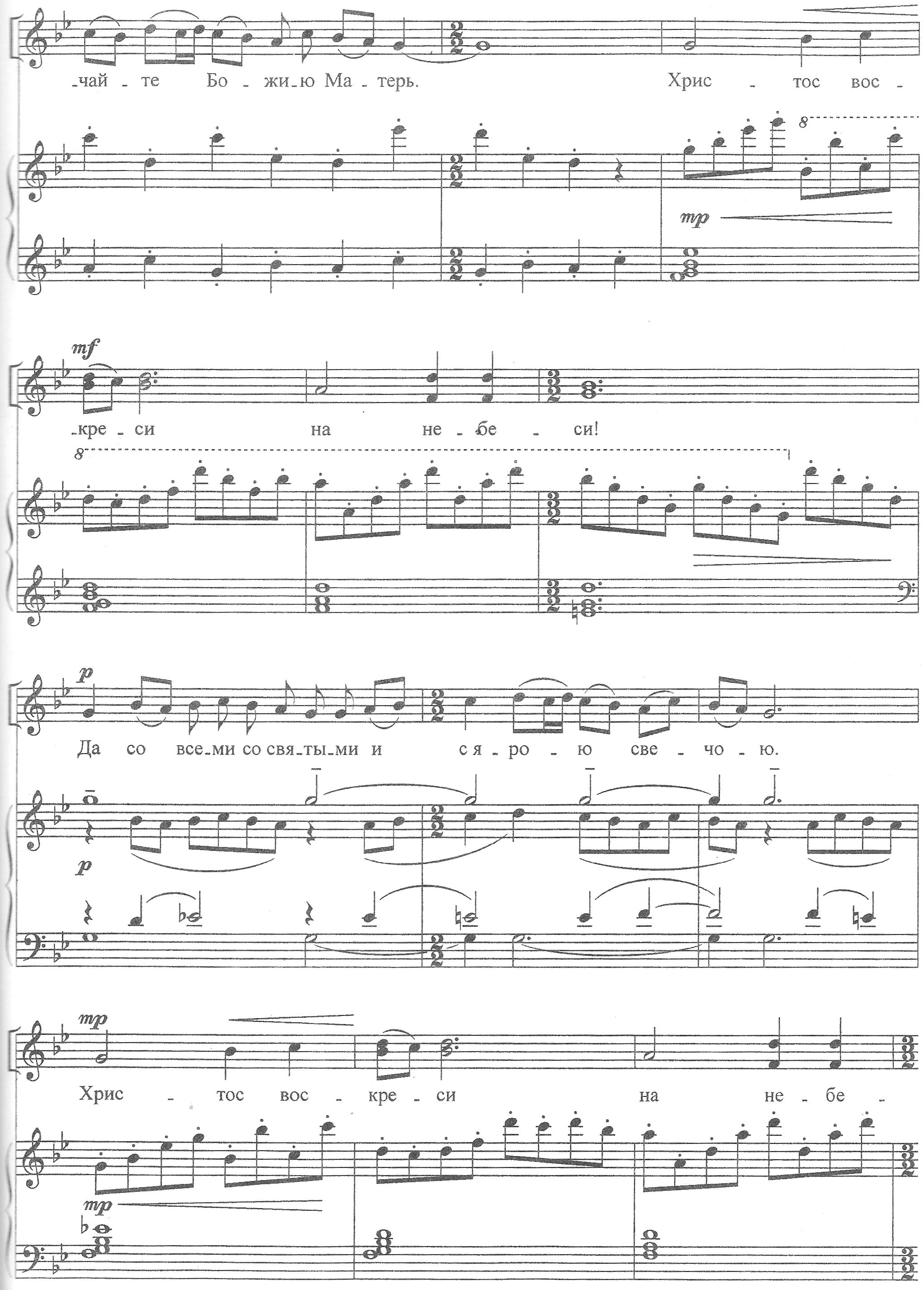 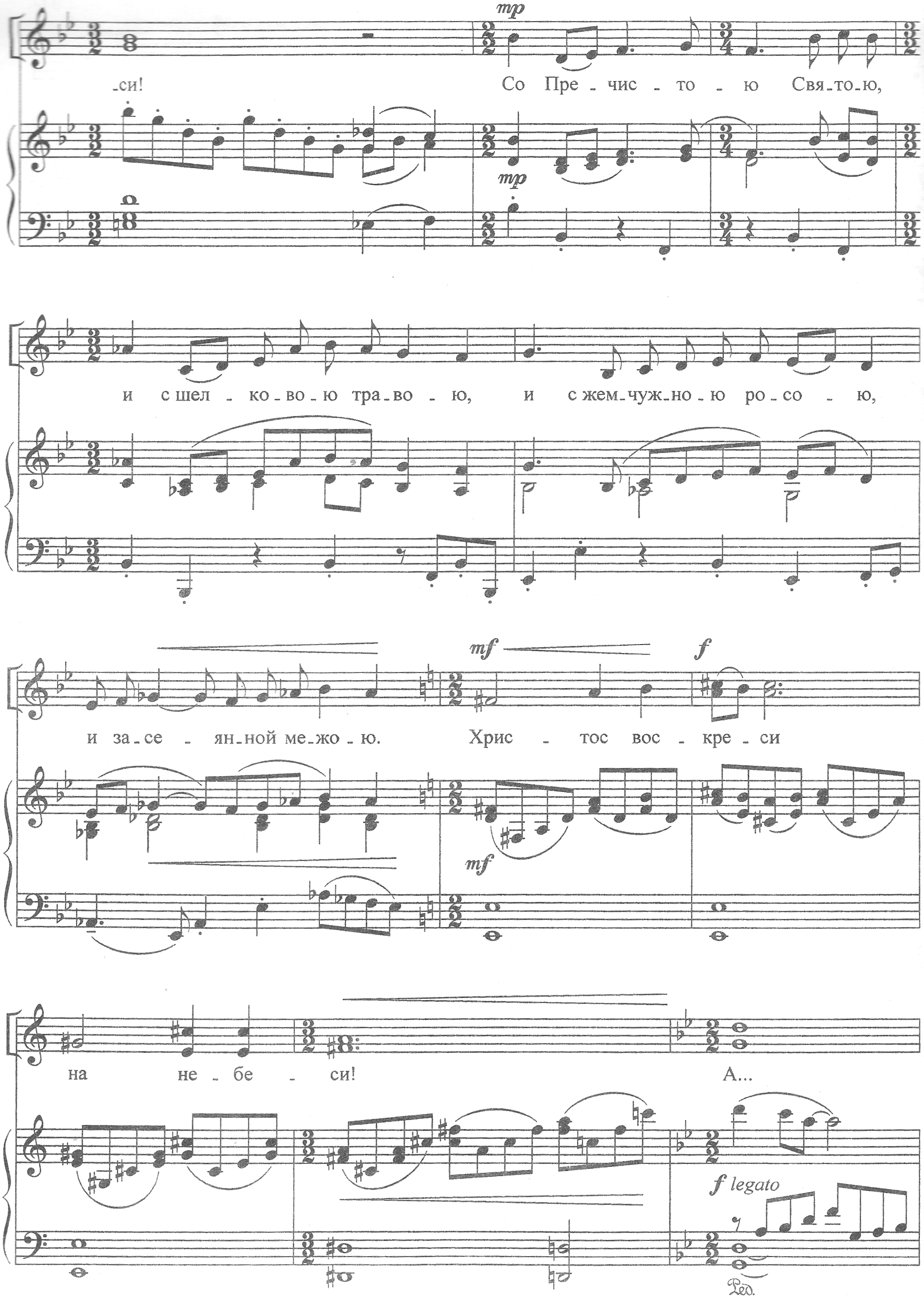 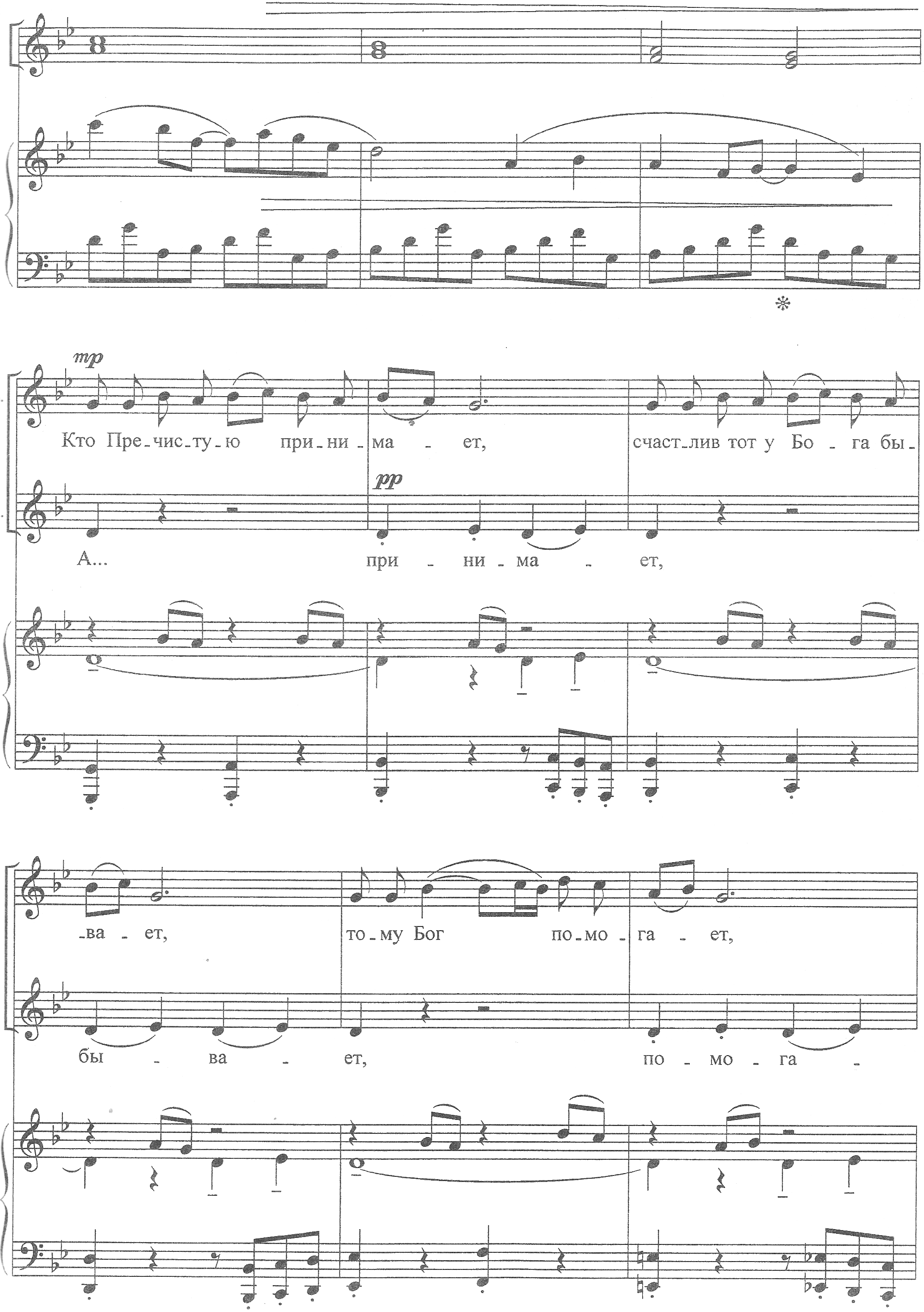 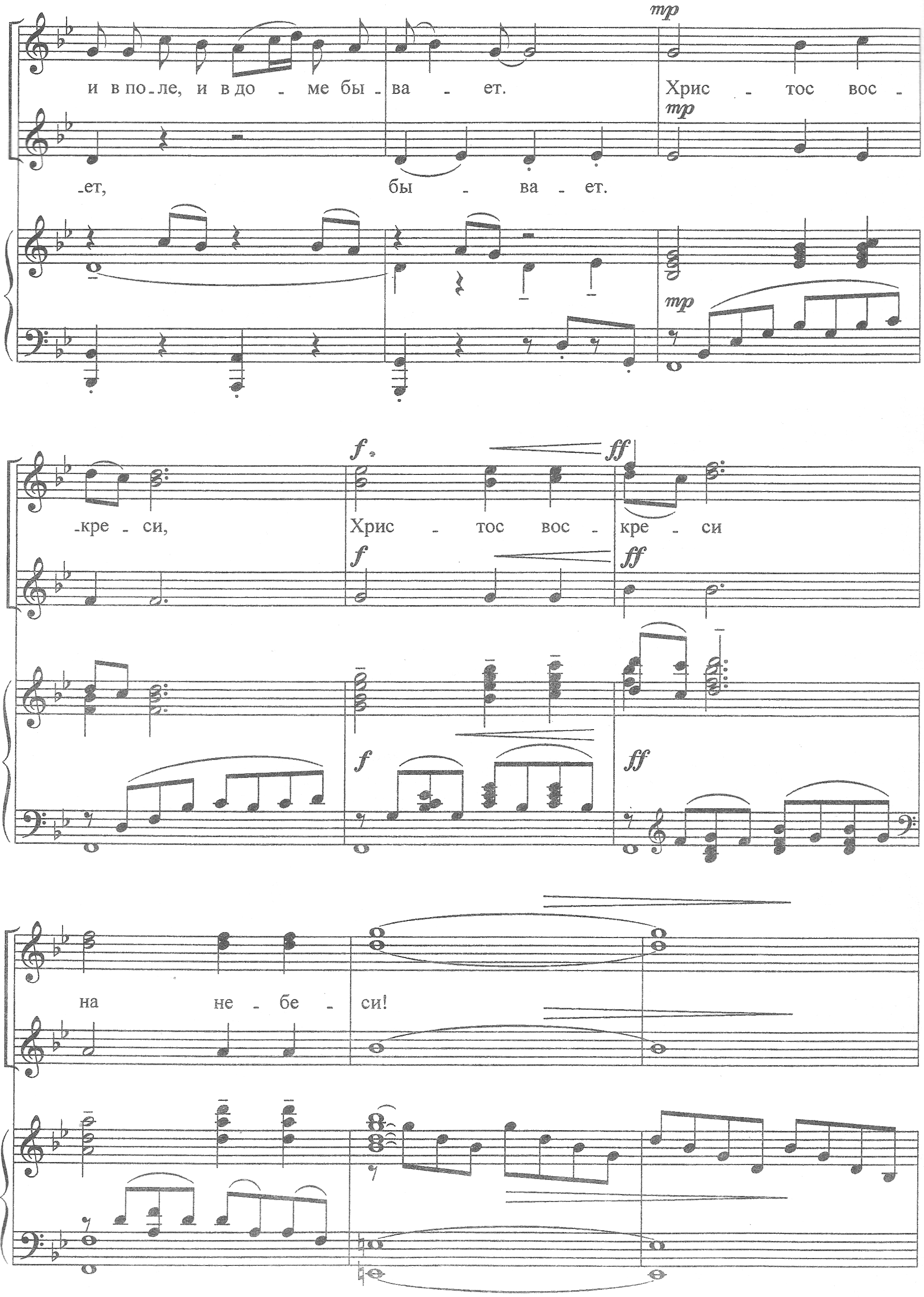 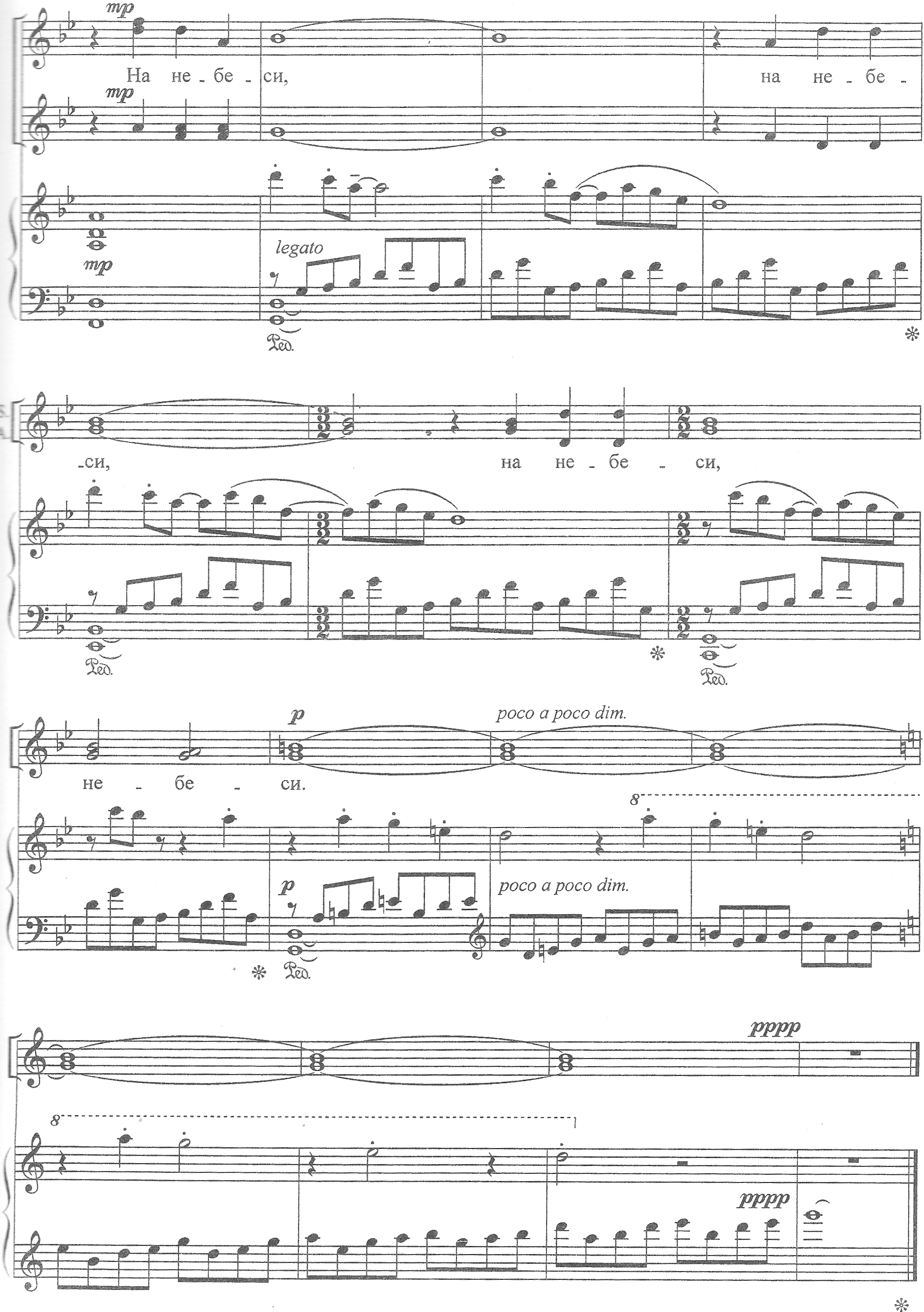 СВЯТОЕ ВОСКРЕСЕНИЕИз цикла «Три обработки пасхальных песен»Слова народные                                                                                                     В. БЕЛЯЕВ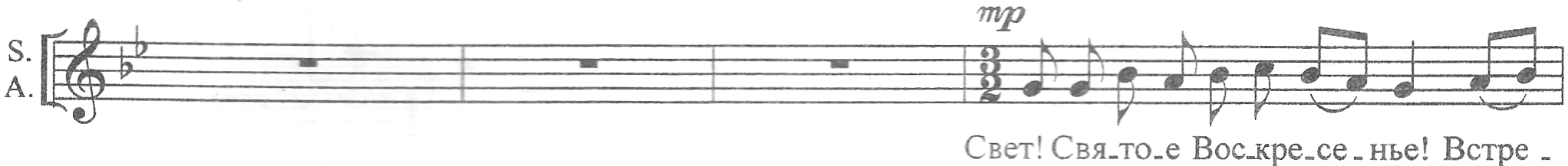 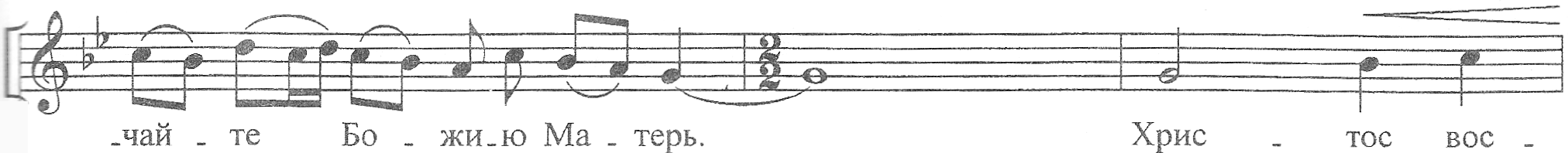 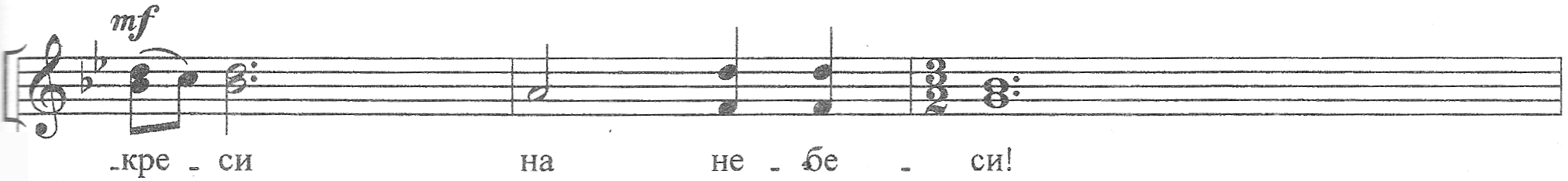 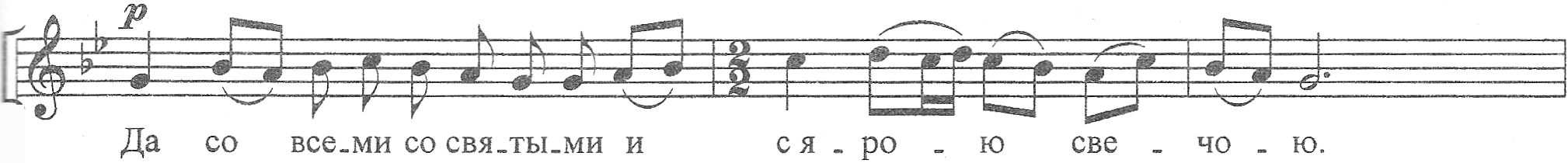 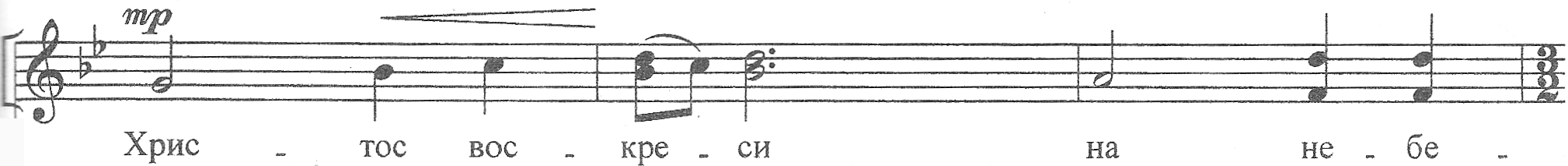 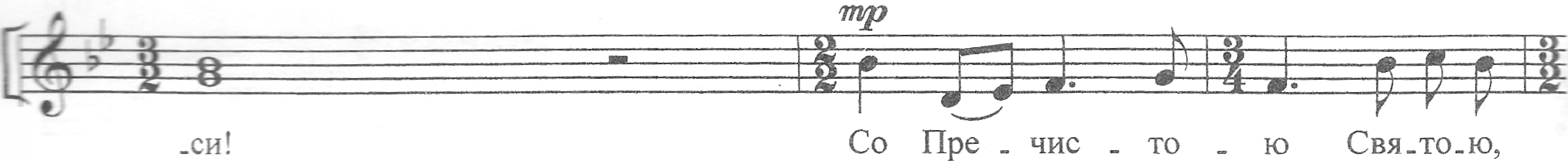 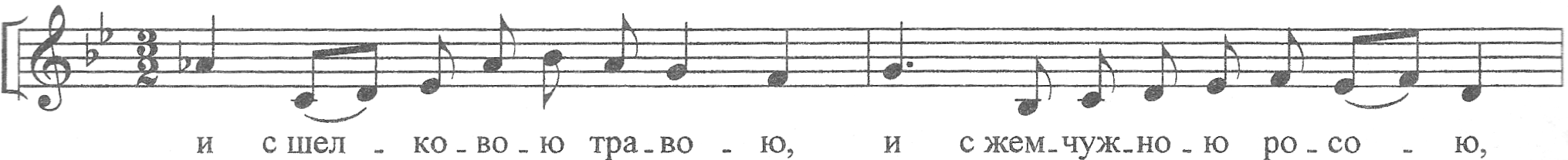 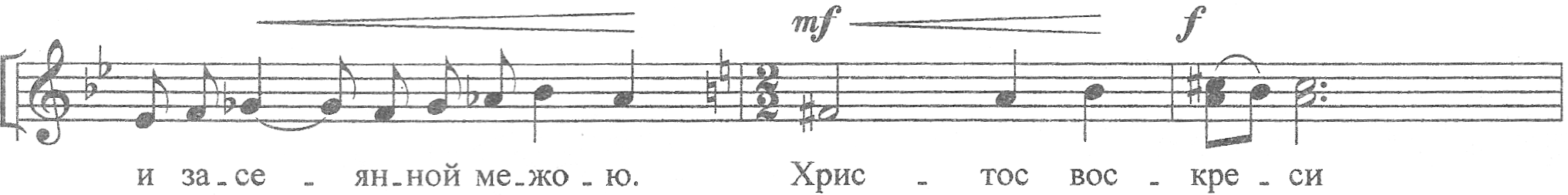 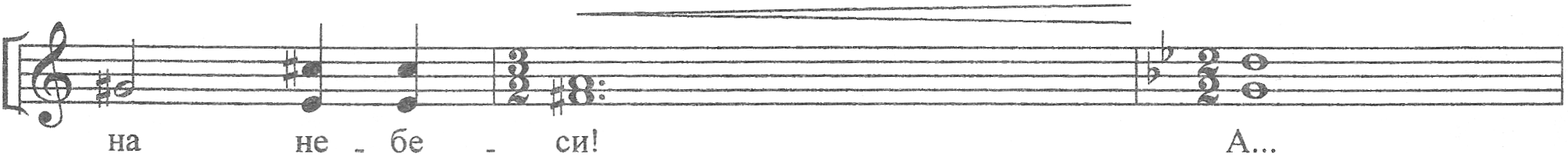 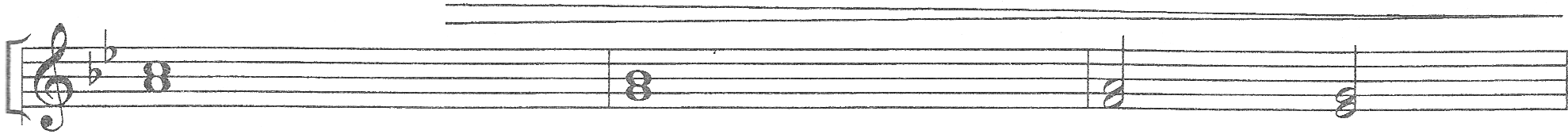 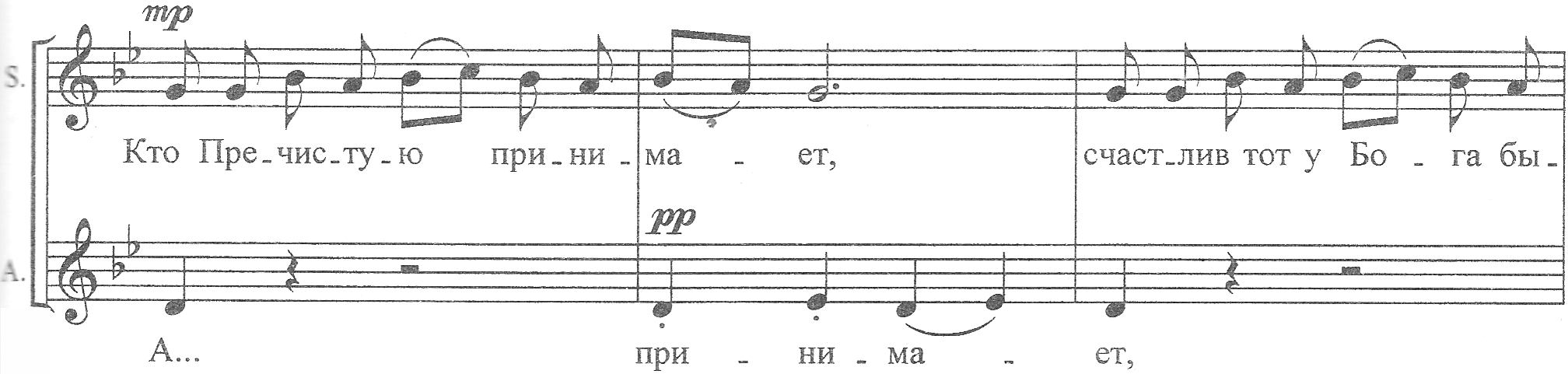 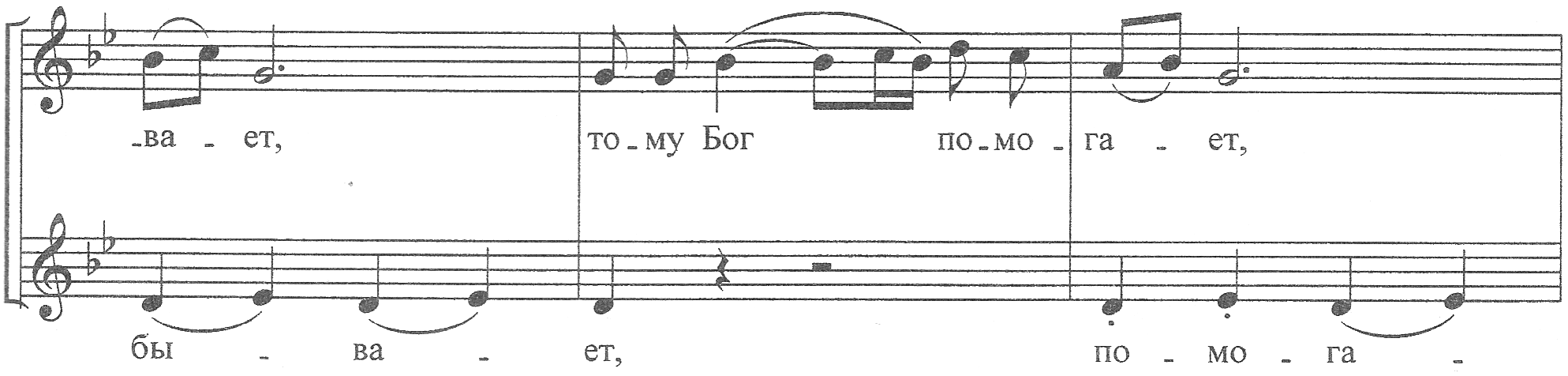 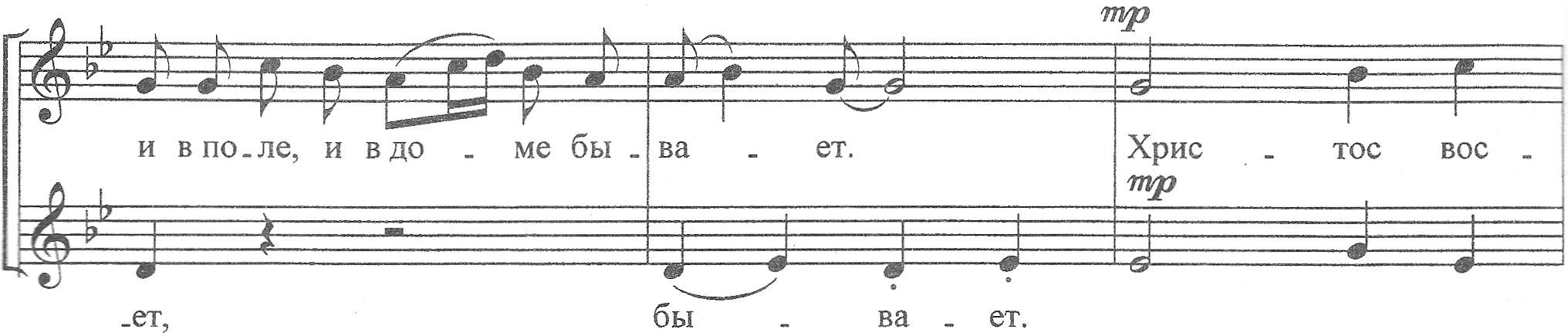 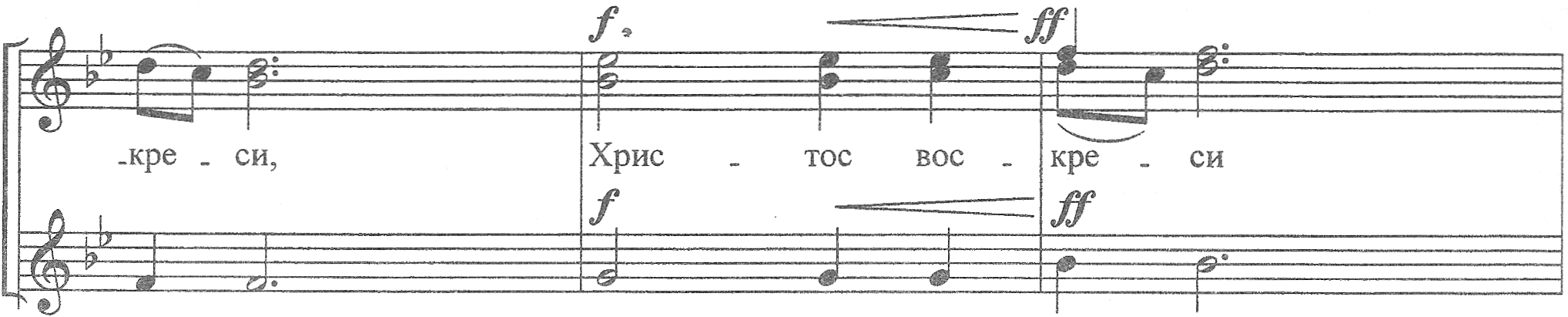 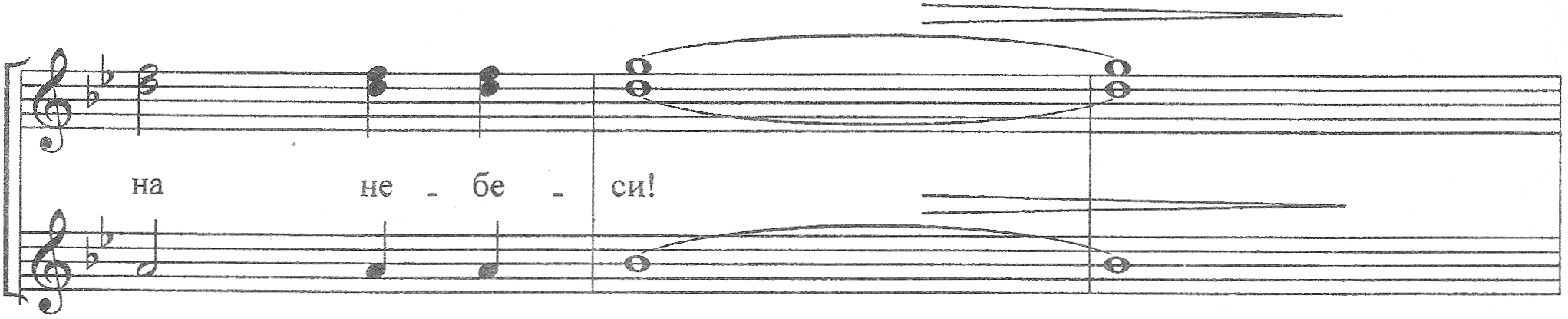 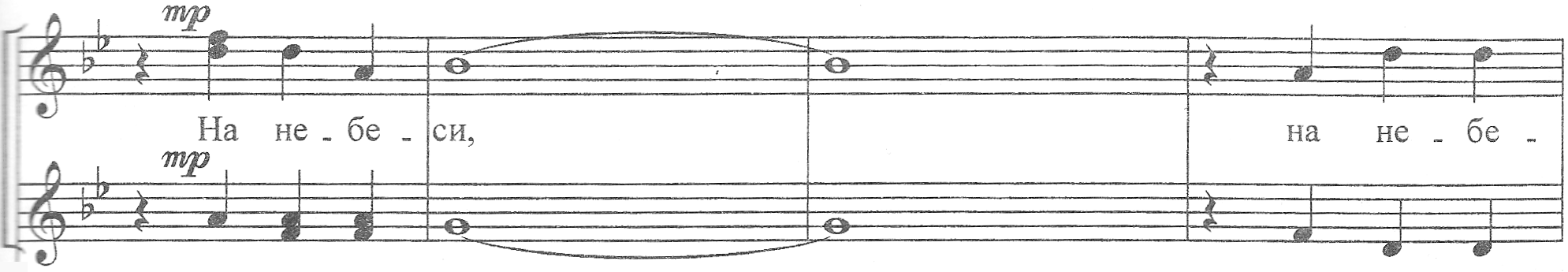 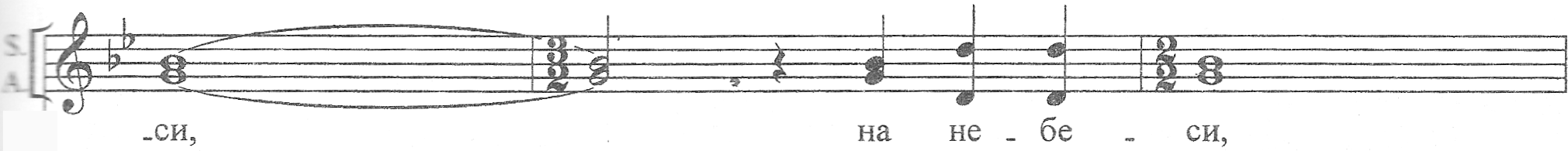 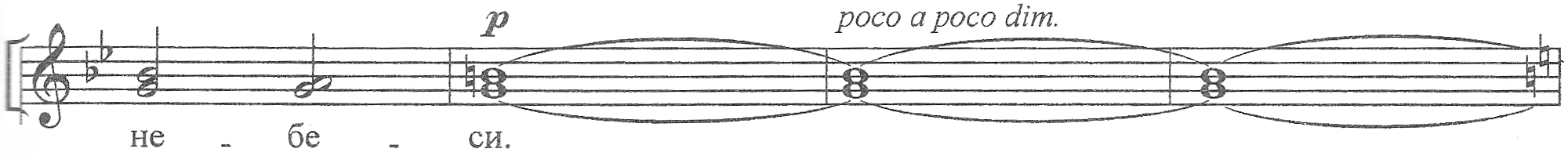 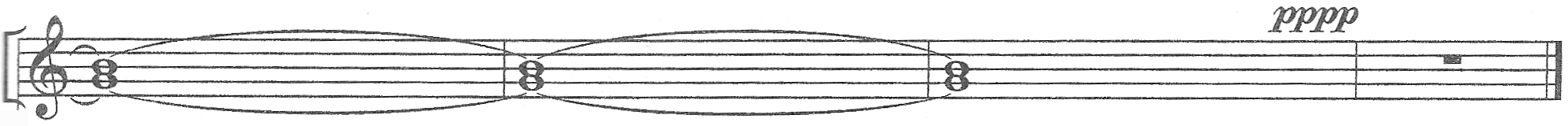 